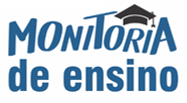 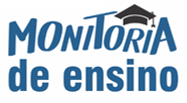 ANEXO I - PROJETO DE MONITORIA DE ENSINOI - Dados do Professor OrientadorII - Identificação do Projeto III - Detalhamento do Projeto de Monitoria de Ensino__________________________    _______/_______/_______         Local/data  _____________________________                                                    Assinatura do Professor OrientadorANEXO II – CRITÉRIOS DE AVALIAÇÃO DOS PROJETOS DE MONITORIA DE ENSINOANEXO III - FORMULÁRIO DE INSCRIÇÃOI - Dados do EstudanteII - Dados AcadêmicosIII - Opções de Componentes CurricularesDeclaro estar regularmente matriculado no curso citado e conhecer o Programa de Monitoria de Ensino e o Edital do Processo de Seleção da Universidade Federal do Oeste da Bahia.__________________________    _______/_______/_______         Local/data___________________________Assinatura do EstudanteANEXO IV - TERMO DE COMPROMISSO – PROFESSOR ORIENTADOR__________________________    _______/_______/_______         Local/data ___________________________Assinatura do Professor OrientadorANEXO V - TERMO DE COMPROMISSO – MONITOR BOLSISTA __________________________    _______/_______/_______         Local/data ___________________________Assinatura do Monitor de Ensino___________________________Assinatura do Professor OrientadorANEXO VI - TERMO DE COMPROMISSO – MONITOR VOLUNTÁRIO__________________________    _______/_______/_______         Local/data ___________________________Assinatura do Monitor de Ensino___________________________Assinatura do Professor OrientadorANEXO VII - CADASTRO DE MONITOR BOLSISTAI - Dados do EstudanteII - Dados BancáriosObs. 1: A este formulário deverá ser anexado comprovante de dados bancários, exemplos: cópia do cartão de conta corrente OU extrato de conta corrente OU comprovante de depósito em conta corrente.Obs. 2: A conta deve ser corrente e no nome do próprio monitor. Não informar conta poupança.III - Dados da MonitoriaIV - Horário das Atividades de MonitoriaObs. O horário destinado às atividades de Monitoria de Ensino não poderá em hipótese alguma, coincidir com o horário de aula do monitor.Professor Responsável Pelo Componente Curricular__________________________    _______/_______/_______         Local/data_____________________________                                                    Assinatura do Professor Orientador				_____________________________Assinatura do Monitor de EnsinoANEXO VIII - CADASTRO DE MONITOR VOLUNTÁRIOI - Dados do EstudanteII - Dados da MonitoriaIII -Horário das Atividades de MonitoriaObs. O horário destinado às atividades de Monitoria de Ensino não poderá em hipótese alguma, coincidir com o horário de aula do monitor. IV - Professor Responsável Pelo Componente Curricular__________________________    _______/_______/_______         Local/data_____________________________                                                    Assinatura do Professor Orientador				_____________________________Assinatura do Monitor de EnsinoANEXO IX - TERMO DE DESLIGAMENTO OU TÉRMINO DA MONITORIA DE ENSINOI - IdentificaçãoII - Motivo do pedido de desligamento/término da Monitoria de EnsinoObs.: Este termo deve ser encaminhado juntamente com o relatório final da Monitoria de Ensino.__________________________    _______/_______/_______         Local/data___________________________Assinatura do Monitor de Ensino_____________________________Assinatura do Professor OrientadorANEXO X - FREQUÊNCIA DO MONITOR DE ENSINOI - RegistroII – Resultado da Frequência III - Observações (se necessário)__________________________    _______/_______/_______         Local/data  _____________________________                                                    Assinatura do Professor OrientadorANEXO XI - RELATÓRIO SEMESTRAL DAS ATIVIDADES DO MONITOR DE ENSINOI – RelatórioData de Início:   _______/_______/_______              Data de Término:   _______/_______/_______    __________________________    _______/_______/_______         Local/data_____________________________Assinatura do Monitor de Ensino_____________________________Assinatura do Professor OrientadorANEXO XII - RELATÓRIO DO PROFESSOR ORIENTADOR DA MONITORIA DE ENSINOI- Avaliação/Recomendação do Professor OrientadorII- Carga Horária Total Cumprida pelo Monitor de Ensino: ____ horas.__________________________    _______/_______/_______         Local/data_____________________________                     _____________________________                                 Assinatura do Professor Orientador                      Assinatura do Monitor de EnsinoANEXO XIII - RELATÓRIO DO PROCESSO SELETIVODurante o processo de seleção de monitores para o componente curricular ______________________, foram inscritos ______ candidatos.Os candidatos alcançaram as seguintes pontuações abaixo para cada etapa: Desta formam relato a finalização do processo de seleção realizado. __________________________    _______/_______/_______         Local/data_____________________________                                             Assinatura do Professor OrientadorProfessor Orientador:Siape: Centro de lotação: Centro das Ciências Biológicas e da SaúdeE-mail:                                                              Telefone:Encargo docente no semestre:Título do Projeto: Curso (s):Componente(s) Curricular(es):                                                                        Código(s):Carga horária do(s) Componente(s) Curricular(es):Componente curricular com módulos práticos? (   ) Sim     (    ) Não Se sim, quantidade de estudantes por módulo prático:(   ) até 20 estudantes por módulo(   ) até 15 estudantes por módulo(   ) até 10 estudantes por módulo(   ) até 05 estudantes por móduloSemestre:   (   ) Par             (   ) Ímpar                                 Natureza:   (   ) Obrigatório      (   ) OptativoEmenta:Número de Monitores de Ensino:Descrição do projeto: Justificativa e objetivosAtividades que serão desenvolvidas pelo Monitor de EnsinoCronograma de AtividadesCarga horária a ser cumprida pelo Monitor de Ensino (em horas)Critérios de seleção do Monitor (Processo Seletivo)Conteúdo Programático a ser abordado na prova teórica:Prova prática: (    ) Sim     (    ) NãoConteúdo Programático a ser abordado na prova prática:*Anexar as provas téorica e prática (se houver) a serem aplicadas na seleção do monitor.CRITÉRIOS DE AVALIAÇÃOCRITÉRIOS DE AVALIAÇÃOCRITÉRIOS DE AVALIAÇÃO1. O Projeto de Monitoria de ensino adequa-se ao edital interno.(caráter eliminatório)SimNão2. O (s) componente (s) curricular (es) é (são):Obrigatório(s): 2,0 pontosOptativo(s): 1,0 pontoExistem módulos práticos?Sim: 1,0 pontoNão: 0,5 ponto4. Quantidades de estudantes atendidos por módulo prático.até 20 estudantes por módulo: 1,0 pontoaté 15 estudantes por módulo: 0,75 pontoaté 10 estudantes por módulo: 0,5 pontoaté 05 estudantes por módulo: 0,25 pontoaté 20 estudantes por módulo: 1,0 pontoaté 15 estudantes por módulo: 0,75 pontoaté 10 estudantes por módulo: 0,5 pontoaté 05 estudantes por módulo: 0,25 ponto5. Quantidade de vagas solicitadas pelo(s) Colegiado(s) para o componente curricular:Acima de 45: 1,5 ponto30 a 45: 1,0 ponto15 a 29: 0,5 ponto1 a 14: 0,25 pontoAcima de 45: 1,5 ponto30 a 45: 1,0 ponto15 a 29: 0,5 ponto1 a 14: 0,25 ponto6. Carga horária do módulo e/ou da(s) disciplinas que serão efetivamente atendidas pelo projeto de monitoria0,25 pontos a cada 15 h/aula do(s) componente(s).0,25 pontos a cada 15 h/aula do(s) componente(s).7. Coerência entre a justificativa do projeto, os objetivos, atividades e cronograma de atividadesTotal: 0 a 2,0Coerência entre a justificativa do projeto: 0 a 0,8 pontoObjetivos: 0 a 0,3 pontoAtividades: 0 a 0,7 pontoCronograma de atividades: 0 a 0,2 pontoTotal: 0 a 2,0Coerência entre a justificativa do projeto: 0 a 0,8 pontoObjetivos: 0 a 0,3 pontoAtividades: 0 a 0,7 pontoCronograma de atividades: 0 a 0,2 ponto8. Encargo de ensino na graduação do docente coordenador do projeto de monitoria de ensino0-7 h/aula: 0,25 ponto8-10 h/aula: 0,5 ponto11 - 12h/aula: 0,75 ponto13-14h/aula: 1,0 ponto15-16 h/aula: 1,25 ponto17 h/aula ou mais: 1,50 ponto0-7 h/aula: 0,25 ponto8-10 h/aula: 0,5 ponto11 - 12h/aula: 0,75 ponto13-14h/aula: 1,0 ponto15-16 h/aula: 1,25 ponto17 h/aula ou mais: 1,50 pontoEstudante:Modalidade da Monitoria de Ensino:                                                             Matrícula:(   ) Bolsista(   ) VoluntárioE-mail:CPF:RG:Telefone:                                                                  Celular:Endereço Completo: Município: Curso:Turma:Centro:Componentes CurricularesCódigos(Nome completo sem abreviação)____________________________________________, professor, Siape ___________________ Centro ____________________________________, proponente de Projeto de Monitoria de Ensino, Componente(s) Curricular(es) _____________________________________, Código(s) _________________, compromete-se a:Elaborar o plano de trabalho da Monitoria;Elaborar os instrumentos para seleção do bolsista;Participar do processo de seleção do estudante candidato ao Programa de Monitoria de Ensino da UFOB;Desenvolver, com o auxílio do monitor de ensino, as atividades constantes do Plano de Trabalho aprovado pelo Conselho Diretor do Centro;Orientar o monitor na realização das atividades previstas no Plano de Trabalho;Solicitar ao Centro, quando for o caso, o desligamento do Monitor do Programa de Monitoria de Ensino da UFOB, com a devida justificativa;Registrar a frequência do Monitor de Ensino e encaminhá-la ao Centro;Solicitar ao monitor, ao final do semestre, o Relatório das Atividades de Monitoria desenvolvidas no período;Encaminhar, semestralmente, ao Centro, o relatório com os resultados da Monitoria, acompanhado de seu parecer sobre a mesma. E, para firmeza e validade do que aqui se estabelece, assina o presente termo e Compromisso.Período de vigência da Monitoria de Ensino: _______/_______/_______                   _______/_______/_______   (Nome completo sem abreviação)____________________________________________, estudante regular do curso de ____________________________________, vincula-se ao Projeto de Monitoria de 
Ensino do(s) Componente(s) Curricular(es) ___________________________, código(s)_____________________, recebendo uma BOLSA DE MONITORIA DE ENSINO no valor total de R$ 1.600,00 (um mil e seiscentos reais), distribuídos em quatro parcelas iguais, de acordo com os dias letivos previstos no Calendário Acadêmico da UFOB, que lhe foi concedida pela Universidade Federal do Oeste da Bahia.Compromete-se a:a) cumprir, no mínimo 8 (oito) horas e, no máximo, 12 (doze) horas semanais de atividades de Monitoria de Ensino, distribuídas de acordo com o planejamento estabelecido pelo Professor Orientador, respeitando sua vida acadêmica;b) vivenciar o desenvolvimento do Plano de Trabalho de Monitoria de Ensino com o professor responsável pelo projeto; Participando das aulas do componente curricular referente ao Projeto de Monitoria de Ensino para o qual foi selecionado; Auxiliando o professor na realização das atividades teórico-práticas e experimentais, na preparação do material didático previsto no Plano de Trabalho; Participando dos seminários. c) elaborar, semestralmente, relatório das atividades desenvolvidas no Programa de Monitoria de Ensino da UFOB.E, para firmeza e validade do que aqui se estabelece, assina o presente Termo de Compromisso, juntamente com o professor orientador da Universidade Federal do oeste da Bahia.Declaro que não possuo outra Bolsa Acadêmica.Período de vigência da Monitoria de Ensino: _______/_______/_______                   _______/_______/_______    (Nome completo sem abreviação), estudante regular do curso de ____________________________________, vincula-se ao Projeto de Monitoria de 
Ensino do(s) Componente(s) Curricular(es)___________________________________________, código(s)_____________________, exercendo MONITORIA VOLUNTÁRIA no Programa de Monitoria de Ensino da Universidade Federal do Oeste da Bahia.Compromete-se a:a) cumprir, no mínimo 8 (oito) horas e, no máximo, 12 (doze) horas semanais de atividades de Monitoria de Ensino, distribuídas de acordo com o planejamento estabelecido pelo Professor Orientador, respeitando sua vida acadêmica;b) vivenciar o desenvolvimento do Plano de Trabalho de Monitoria de Ensino com o professor responsável pelo projeto; Participando das aulas do componente curricular referente ao Projeto de Monitoria de Ensino para o qual foi selecionado; Auxiliando o professor na realização das atividades teórico-práticas e experimentais, na preparação do material didático previsto no Plano de Trabalho; Participando dos seminários. c) elaborar, semestralmente, relatório das atividades desenvolvidas na Monitoria.E, para firmeza e validade do que aqui se estabelece, assina o presente Termo de Compromisso, juntamente com o professor orientador da Universidade Federal do oeste da Bahia.Período de vigência da Monitoria de Ensino: _______/_______/_______                   _______/_______/_______   Nome:CPF:Telefone fixo:                                                             Telefone celular:       E-mail:Endereço Completo:Município:Banco:                                           Agência:                                      Conta Corrente:Centro:Curso:Matrícula:Componente(s) Curricular(es):                                              Código(s):Data do processo de seleção:                                         Classificação:Início da Monitoria:Término da Monitoria:SegundaTerçaQuartaQuintaSextaSábadoMatutinoVespertinoNoturnoNome:Telefone para contato: (     )                                   Email: Nome:CPF:Telefone:                                                             Celular:       E-mail:Endereço Completo:Município:Centro:Curso:Matrícula:Componente(s) Curricular(es):                                              Código(s):Data processo de seleção:                                         Classificação:Início da Monitoria:Término da Monitoria:SegundaTerçaQuartaQuintaSextaSábadoMatutinoVespertinoNoturnoNome:Telefone para contato: (     )                                   Email: (Nome completo sem abreviação), estudante regularmente matriculado no curso de ____________________________________, sob a matrícula _____________, aprovado no processo de seleção para monitoria no(s) Componente(s) Curricular (es)_________________________________, Código __________ vinculando ao Centro ______________________________________, solicito desligamento/término da Monitoria de Ensino no Componente Curricular acima citado a partir de _____________________ (data do desligamento).Nome do Monitor:Modalidade da Monitoria de Ensino:                                                             Matrícula:(   ) Bolsista(   ) VoluntárioCentro:Componente(s) Curricular(es):                                                                                   Código(s):Curso:Professor Orientador:Ano:                                                             Semestre Letivo:MÊS: _________________________MÊS: _________________________MÊS: _________________________DataAtividade DesenvolvidaAssinatura do MonitorAtesto que este Monitor, durante o mês de __________________________, obteve:(   ) Frequência Integral(   ) Não obteve frequência(   ) Frequência parcial (neste caso informar o número de horas cumpridas) _____________Nome do Monitor:Modalidade da Monitoria de Ensino:                                                             Matrícula:(   ) Bolsista(   ) VoluntárioAno:                                                     Semestre:Curso:Centro:Componente(s) Curricular(es):                                                                            Código(s):Professor Orientador:Descrição das atividades realizadasResultados Obtidos com o ProjetoDificuldades encontradasNome do Monitor:Modalidade da Monitoria de Ensino: (   ) Bolsista       (   ) VoluntárioAno:                                                     Semestre Letivo:                                          Matrícula:Curso:Centro:Componente(s) Curricular(s):                                                                            Código(s):Professor orientador:As atividades do Monitor de Ensino, sob minha orientação neste semestre, são indicadas como:Cumpriu, no mínimo 8 (oito) horas e, no máximo, 12 (doze) horas semanais de atividades de Monitoria de Ensino, distribuídas de acordo com o planejamento estabelecido pelo Professor Orientador, respeitando sua vida acadêmica;Sempre (   )                            Às vezes (   )                          Nunca (   )                   Não se aplica (   )Vivenciou o desenvolvimento do Plano de Trabalho de Monitoria de Ensino com o professor responsável pelo projeto;Sempre (   )                            Às vezes (   )                          Nunca (   )                   Não se aplica (   )Participou das aulas do componente curricular referente ao Projeto de Monitoria de Ensino para o qual foi selecionado;Sempre (   )                            Às vezes (   )                          Nunca (   )                   Não se aplica (   )Auxiliou o professor na realização das atividades teórico-práticas e experimentais, na preparação do material didático previsto no Plano de Trabalho;Sempre (   )                            Às vezes (   )                          Nunca (   )                   Não se aplica (   )Elaborou, semestralmente, relatório das atividades desenvolvidas na Monitoria.Sim (   )                            Não (   )Nome do AlunoNota Prova (Teórica e/ou Prática)Nota Entrevista IRA